Муниципальное бюджетное дошкольное образовательное учреждениегорода Керчи Республики Крым «Детский сад комбинированного вида №53 «Звоночек»Экологическое образование дошкольников через организацию и проведение природоохранных акций.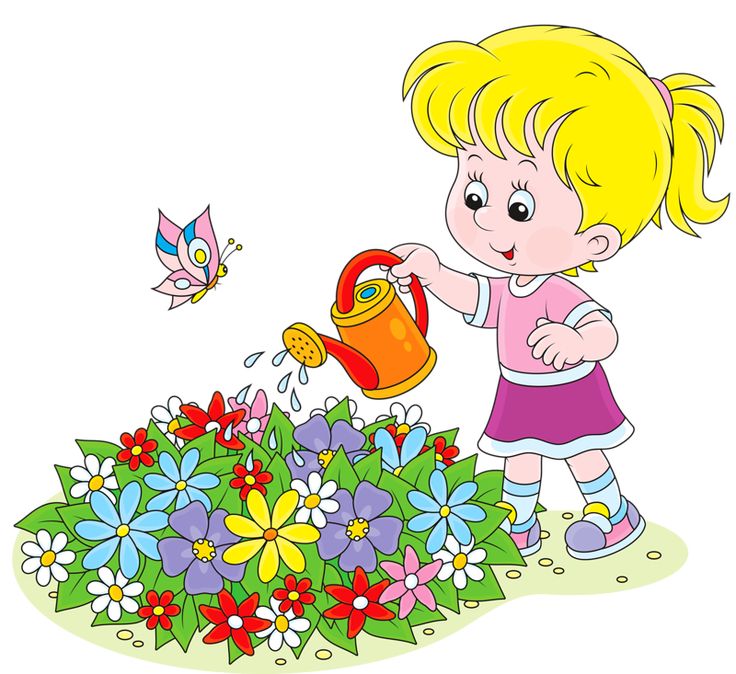                                                                                                                         Подготовила: воспитатель Федосова В.В.г. Керчь2024 г.Экологическое образование дошкольников через организацию и проведение              природоохранных акций.         Мир природы таит в себе большие возможности для всестороннего развития детей. Размышляя о природе под влиянием взрослого, дошкольник обогащает свои знания, чувства, у него формируется правильное отношение к живому, желание созидать, а не разрушать.          Реализация требований ФГОС в области экологического воспитания дошкольников предполагает формирование у дошкольников первичных экологических представлений и понятий, являющихся основой для процесса экологического образования.            На современном этапе модернизации системы дошкольного образования особое внимание отводится проблеме социально-нравственного развития детей дошкольного возраста, обеспечивающего формирование у детей любви к родному краю, Родине, культуре и обычаям своего народа,  гордость за свой народ, и ощущение своей неразрывности с окружающим миром, и желание сохранять и приумножить богатство своей страны.          Краеведческая деятельность в  нашем детском саду является одним из важных условий приобщения детей к культуре родного края, направленная на становление ребенка как личности посредством приобщения к культуре и истории родного края. Мы решаем проблему воспитания и развития подрастающего поколения в новых условиях, прививая им лучшие качества маленького гражданина.          Решение задач экологического образования детей невозможно без непосредственного участия родителей. Именно семья, как среда развития личности ребенка, способна оказывать влияние на формирование у него основ экологического мировоззрения. При этом важно, чтобы сами родители были экологически образованными. Однако часто у них не хватает достаточных знаний и времени, чтобы показать ребенку всю красоту и многообразие окружающей природы, понаблюдать за животными, птицами, изменениями, происходящими в разные сезоны года, рассказать о правилах поведения в природе и т. д.         Эффективной формой взаимодействия  с семьями воспитанников в нашем детском саду, по вопросам экологического образования, стало проведение природоохранных акций.          Акции – это социально значимые мероприятия, предпринимаемые для достижения единой цели, прежде всего для развития  у детей и взрослых экологической культуры.        Цель проведения экологических акций: формирование экологической культуры, сознания и мировоззрения.         Широкий спектр структурных компонентов акции позволило  сделать данную работу интересной и привлекательной. Выбор данной формы работы обусловлен рядом причин:акции направлены на формирование активной жизненной позиции, они помогают убедить ребенка в том, что от каждого человека, в том числе и от него зависит состояние окружающей нас среды. И даже маленький человек способен изменить в лучшую сторону своё окружение;акции позволяют добиться не механического запоминания правил поведения в природе и воспроизведения знаний, а трансформацию знаний в отношение. С этих позиций большое внимание уделяется посильной практической деятельности;в акции  включены все члены педагогического процесса и педагоги, и дети, и их родители;природоохранные акции позволяют развивать  положительное эмоциональное отношение к природе, желание беречь её и заботиться о ней.    Чаще всего акции, которые мы проводим,  являются комплексными мероприятиями, в ходе которых   решаются  одновременно  разные  задачи:  познавательные,  нравственные,  этические, что делает их особенно ценными.      А  самое  главное,  в  ходе  природоохранных  акций  мы даём   возможность детям  самим  улучшить,  исправить  последствия  экологически  неграмотных  действий  людей.  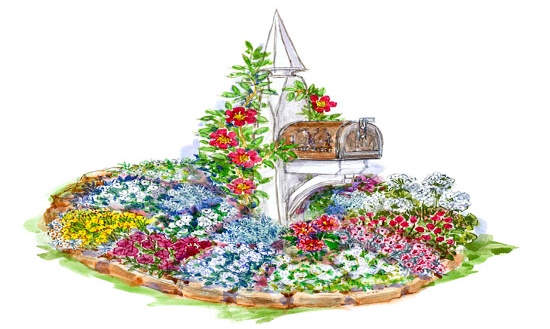 Природоохранная акция «Веселая клумба». 
Актуальность проекта        Приоритетность экологического образования сегодня признана всем мировым сообществом. Поэтому в настоящее время люди стали все больше внимания обращать на состояние территорий, прилегающих к их дому, месту работы, учебным заведениям и другим объектам социального значения. И многие из указанных территорий, зачастую, требуют значительного благоустройства.     «Театр начинается с вешалки», а детский сад с цветников и входа, потому что цветники и вход – это лицо детского сада». Проблема благоустройства территории ДОУ актуальна для нас, так как способствует воспитанию у детей эстетического вкуса, формированию чувства ответственности за свой детский сад и желании изменить его облик к лучшему. Наша территория становится эффективным средством формирования экологической культуры воспитанников, становления их нового гражданского сознания.       Проводя экскурсию, я обратила внимание детей на опустевшую территорию перед детским садом, парадный вход в детский сад выглядит не эстетично. В беседе с детьми пришли к выводу, что нужно украсить и создать новые цветники и засадить их цветами. Так родился наш проект по озеленению и благоустройству уголка территории  перед детским садом.Проблема: «Наша клумба не благоустроена и не оформлена».Гипотеза: Если будет реализован проект, то у детей расширятся представления о цветущих растениях, будет развиваться уровень экологической культуры и бережное отношение к природе.Состав участников:1) воспитанники подготовительной группы2) воспитатели;3) родители.Место проведения проекта: МБДОУ г. Керчи РК «Детский сад комбинированного вида №53 «Звоночек», улица Льва Толстого, дом 68.Цель: создание на  территории МБДОУ  ухоженного, эстетически правильно оформленного (с элементами ландшафтного дизайна) газона-цветника.Идея создания экологического пространства в МБДОУ легла в основу следующих задач.Задачи: 1. Формирование навыков и принципов осознанного, экологически целесообразного поведения в природе, культуры общения с окружающим миром, развитие эстетического и эмоционального отношения к природе.2. Создание  клумбы «Веселая клумба».3. Развитие чувства прекрасного.Ожидаемые результаты:• сформирована экологическая воспитанность детей;• расширены представления детей о декоративных растениях;• сформирована активная позиция деятельного и культурного участника в процессе решения экологических проблем: создана  клумба  перед детским  садом;• сформировано бережное отношение к труду людей, желание общаться с природой.Конечный результат:Создание эколого-эстетического вида территории МБДОУ в соответствии с дизайн-проектом.Создание  клумбы на территории детского сада.    Повышение экологической культуры детей и их родителей, педагогов.    Повышение уровня   экологических знаний, умений и навыков у детей дошкольного возраста.Промежуточный результат:Разработка  дизайн-проекта творческой группой детского сада.Выращивание и приобретение рассады цветов для оформления клумб.Источники финансирования: спонсорская помощь родителей.План реализации проекта:1 этап – подготовительныйСоставление плана деятельности:- анкетирование,  диагностирование родителей, детей;- подбор, чтение литературы по данным темам;- оформление выставки книг и консультации для воспитателей и родителей;- намечены акции: «Елочка – зеленая иголочка», «Чистая двор – здоровая земля!», «Осторожно,  первоцвет!»,  «Каждой пичужке – кормушка», «Во дворах растут цветы небывалой красоты»,  «Легкие нашей планеты или посади дерево», «Берегите воду – источник жизни всего живого на земле»,  «Покормите птиц зимой!»; «Детский сад – цветущий оазис» - перепланировка экологической тропы МБДОУ – сотрудничество с родителями- подбор литературных и музыкальных произведений,  иллюстративных материалов наэкологическую тему- подготовка цикла бесед и занятий,  презентаций на экологическую тему – подбор иизготовление игр экологического цикла.2 этап - основной, Организационно – практическая работа с родителями: -информация в родительском уголке;– консультации, стенгазеты, листовки и брошюры; - индивидуальные и групповые консультации;- родительское собрание- привлечение родителей к участию в выставках конкурсах поделок по каждой акции:           Из бросового и природного материала,  изготовление и развешивание кормушек и т.д.;- привлечение родителей к участию в трудовом десанте – посадке цветов и деревьев, субботниках по уборке территории и разбивке цветников на территории детского сада;-предложить родителям посадить рассаду цветов, выращенную детьми в ДОУ, для оформления клумб и палисадников у своих домов;- мастер-класс «Вторая жизнь ненужных вещей»;-привлечение родителей к участию в развлечении «Мама, папа, я – экологическая семья»;        Работа с детьми:- чтение и обсуждение произведений о природе, животных, растениях, - тематические занятия с презентациями экологической направленности, - беседы: «Зелёный патруль», «Как научиться быть добрым». «Природоохранные  акции», «Как подружиться с природой»,  «Может ли природа обидеться на человека»,- конкурс чтецов «Воспитание красотой» (стихи о природе и ее охране),- рассматривание иллюстраций, - разучивание стихов, - слушание музыкальных произведений, - изготовление стенгазет и альбомов о животных и растениях: «Жалобная книга природы», «Красная книга нашей местности», «Наши цветы в детском саду», - изготовление буклетов и листовок «Сохраним ели»,  «Покормите птиц зимой», «Осторожно, первоцветы» - прогулки по  экологической тропе детского сада ,- проведение экологической викторины «Люблю природу крымскую»- участие в трудовом десанте: посев и выращивание рассады цветов,  с последующим высаживанием на клумбы детского сада; уборка своего участка от листьев, мусора и веток;- театрализация сказок на экологическую тему с показом в младших группах.3 этап заключительный - озеленение территории детского сада,  посадка деревьев, цветов; - выставки конкурсы рисунков и поделок; Достигнутые результаты: В МБДОУ регулярно проводятся субботники по уборке территории; - посажено на территории детского сада 72  елочки  (15 погибли, 57 выжили), 5 сосны, - переоформлены клумбы (видовой состав),- оформлен огород лекарственных растений; - развешены кормушки (на территории ДОО и у домов) и ведется подкормка птиц зимой; - развесили скворечники (на территории МБДОУ); - у детей формируется осознание ответственности за последствия некоторых своих действий, сформированы трудовые навыки по уходу за растениями; - много интересных поделок сделано из бросового материала; - родители вовлечены в педагогический процесс МБДОУ и являются активными помощниками, укрепляется их заинтересованность в сотрудничестве с МБДОУ.        За пределами МБДОУ: посажено 10 деревьев ленкоранской акации, высажена на клумбы рассада бархатцев, настурций.        В заключении хочу сказать, что экологические акции как нельзя лучше подходят для формирования активной жизненной позиции по отношению к окружающему и являются одной из активных форм работы. С уверенностью могу сказать, что участвуя в акциях природоведческого характера, дети приходят к пониманию природных процессов, осознанно применяют полученные знания на практике. У них повысился уровень познавательной активности. Дошкольники осознают ответственность за последствия некоторых действий человека, растут неравнодушными к чужой беде людьми. Акции не только оказывают большое воспитательное воздействие на детей, так как дошкольники видят, как к этому событию относятся взрослые, как участвуют в нем, но и отношение к природе самих родителей меняется.   Природоохранные  акции  являются  действительно  эффективной  формой  работы  по  формированию  у  детей  представлений  о  взаимосвязи  человека  с  природой.  Все наши экологические мероприятия и акции проходят под общим девизом: «Только вместе, только дружно, помогать природе нужно!».